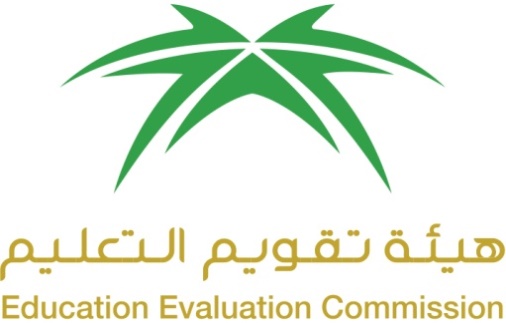 المركز الوطني للتقويم والاعتماد الأكاديميNational Center for Academic Accreditation and EvaluationATTACHMENT 7.T8.  FIELD EXPERIENCE SPECIFICATIONField Experience SpecificationsA.  Field Experience Course Identification and General InformationB.  Learning OutcomesC. Description of Field Experience ActivityD Planning and Preparation 1. Identification of Field Locations2. Identification of Field Staff and Supervisors3. Identification of Students4.  Safety and Risk Management.E.  Evaluation of the Field ExperienceName of Field Experience Coordinator: ___________________________________________Signature: ______________________           Date Specification Completed:  ____________Program Coordinator: _____________________________________________________Signature: _________________________            Date Received: ___________________Institution:Date of Report:College:Program:Department:Track (if any):1. Field experience course title and code1. Field experience course title and code1. Field experience course title and code1. Field experience course title and code 2. Credit hours (if any) 2. Credit hours (if any) 2. Credit hours (if any) 2. Credit hours (if any)3. Level or year of the field experience.3. Level or year of the field experience.3. Level or year of the field experience.3. Level or year of the field experience.4. Dates and times allocation of field experience activities.a.  Dates: __________________________________________________________________b.  Times: __________________________________________________________________ 4. Dates and times allocation of field experience activities.a.  Dates: __________________________________________________________________b.  Times: __________________________________________________________________ 4. Dates and times allocation of field experience activities.a.  Dates: __________________________________________________________________b.  Times: __________________________________________________________________ 4. Dates and times allocation of field experience activities.a.  Dates: __________________________________________________________________b.  Times: __________________________________________________________________ 5. List names, addresses, and contact information for all field experience locations.5. List names, addresses, and contact information for all field experience locations.5. List names, addresses, and contact information for all field experience locations.5. List names, addresses, and contact information for all field experience locations.Name and Addressof the OrganizationName of Contact PersonContact Information(email address or mobilea.b.c.d.e.Learning Outcomes for Field Experience in Domains of Learning, Assessment Methods and Teaching StrategyProgram Learning Outcomes, Assessment Methods, and Teaching Strategy work together and are aligned. They are joined together as one, coherent, unity that collectively articulate a consistent agreement between student learning and teaching. The National Qualification Framework provides five learning domains. Learning outcomes are required in the first four domains and sometimes are also required in the Psychomotor Domain. On the table below are the five NQF Learning Domains, numbered in the left column. First, insert the suitable and measurable learning outcomes required in each of the learning domains (see suggestions below the table). Second, insert supporting teaching strategies that fit and align with the assessment methods and intended learning outcomes. Third, insert appropriate assessment methods that accurately measure and evaluate the learning outcome. Each program learning outcomes, assessment method, and teaching strategy ought to reasonably fit and flow together as an integrated learning and teaching process. NQF Learning Domains and Learning OutcomesTeachingStrategiesAssessmentMethods1.0KnowledgeKnowledgeKnowledge1.11.22.0Cognitive SkillsCognitive SkillsCognitive Skills2.12.23.0Interpersonal Skills & ResponsibilityInterpersonal Skills & ResponsibilityInterpersonal Skills & Responsibility3.13.24.0Communication, Information Technology, NumericalCommunication, Information Technology, NumericalCommunication, Information Technology, Numerical4.14.25.0PsychomotorPsychomotorPsychomotor5.15.21.  Describe the major student activities taking place during the field experience.2.  List required assignments, projects, and reports.a.b.c.d.3. Follow up with students. What arrangements are made to collect student feedback?4. Insert a field experience flowchart for responsibility and decision-making (including a provision for conflict resolution).5. Responsibilities.b. Explain the student assessment process.c. Explain the resolution of differences process (If the field teaching staff and the program faculty and teaching staff share responsibility for student assessment, what process is followed for resolving differences between them?) List Requirements for Field Site Locations(IT, equipment, labs, rooms, housing, learning resources, clinical)List Safety StandardsList Specialized Criteriaa.b.c.d.e.Explain the decision-making process used to determine appropriate field experience locations.Explain the decision-making process used to determine appropriate field experience locations.Explain the decision-making process used to determine appropriate field experience locations.List QualificationsList ResponsibilitiesList Training Requireda.b.c.d.Explain the decision-making process used to determine appropriate field staff and supervisors.Explain the decision-making process used to determine appropriate field staff and supervisors.Explain the decision-making process used to determine appropriate field staff and supervisors.List Pre-Requisite RequirementsList Testing RequirementsList Special Training Requireda.b.c.d.Explain the decision-making process used to determine that a student is prepared to enroll in field experience activities.Explain the decision-making process used to determine that a student is prepared to enroll in field experience activities.Explain the decision-making process used to determine that a student is prepared to enroll in field experience activities.List Insurance RequirementsList Potential RisksList Safety Precautions TakenList Safety Training Requirementsa.b.c.d.Explain the decision-making process used to protect and minimize safety risks.Explain the decision-making process used to protect and minimize safety risks.Explain the decision-making process used to protect and minimize safety risks.Explain the decision-making process used to protect and minimize safety risks.5.  Resolution of Differences in Assessments.  If supervising staff in the field location and faculty from the institution share responsibility for student assessment, what process is followed for resolving any differences between them?1.  Describe the evaluation process and list recommendations for improvement of field experience activities by:a. Students        Describe evaluation processb. Supervising staff in the field setting       Describe evaluation processc. Supervising faculty from the institution        Describe evaluation processe. Others—(e.g. graduates, independent evaluator, etc.)        Describe evaluation process